Отчёт Главы МО «Город Мирный»Республики Саха (Якутия)за 2022 год2023 годЦЕЛЕВЫЕ ЗАДАЧИ НА 2022 ГОДОрганизация и проведение мероприятий, направленных на улучшение уровня и качества жизни населения в целях исполнения полномочий по решению вопросов местного значения в соответствии с Федеральным законом от 06.10.2003 № 131-ФЗ «Об общих принципах организации местного самоуправления в Российской Федерации»:продолжение реализации программы по переселению граждан из ветхого и аварийного жилья;развитие городских территорий, в том числе под индивидуальное строительство;выполнение работ по улучшению дорожно-транспортной сети города и созданию условий для безопасности дорожного движения;реализация приоритетных проектов формирования комфортной городской среды - проектов развития общественной инфраструктуры, основанных на местных инициативах и реализация мероприятий по улучшению качества городской среды;поддержка развития субъектов малого и среднего бизнеса – субсидирование части затрат на развитие деятельности, работа с фондом развития моногородов в части создания условий для создания новых рабочих мест; организация и проведение городских культурных, спортивных, молодежных мероприятий;социальная поддержка отдельных категорий населения.Проведение мероприятий по оптимизации и контролю бюджетных расходов, в том числе посредством проведения муниципальных закупок, мероприятий внутреннего муниципального финансового контроля.Совершенствование программного метода бюджетного планирования на основе реализации муниципальных программ, достижение поставленных в них целей и задач, оценка и повышение их эффективности.АНАЛИЗ ДЕЯТЕЛЬНОСТИ ГОРОДСКОЙ АДМИНИСТРАЦИИ ПО РЕШЕНИЮ ЦЕЛЕВЫХ ЗАДАЧДеятельность городской Администрации в отчетном году была нацелена на решение вопросов местного значения, обозначенных Федеральным законом от 06.10.2003 № 131-ФЗ «Об общих принципах организации местного самоуправления в Российской Федерации» и Уставом муниципального образования «Город Мирный». Работа органов местного самоуправления имеет вполне конкретную цель – улучшение благосостояния населения, создание комфортных условий проживания граждан, поддержку социально-незащищенных жителей, публичное обсуждение проблем и приоритетов деятельности.Для решения указанных выше задач, в отчетном году утверждено 2359 муниципальных правовых актов (Постановлений городской Администрации - 1675, Постановлений Главы города – 76, Распоряжений городской Администрации – 608), проводилась работа по предоставлению муниципальных правовых актов для включения их в единый регистр муниципальных правовых актов.В адрес городской Администрации поступило 2660 обращений граждан, из них рассмотрено 2575, что составляет 97% от всех поступивших обращений. Положительно рассмотрено 1761 обращений, отказано по 238 заявлениям и по 576 даны разъяснения. Большое количество обращений поступает по вопросам улучшения жилищных условий, предоставления земельных участков в собственность, строительства, а также жилищно-коммунального хозяйства.ОСНОВНЫЕ ПОКАЗАТЕЛИИСПОЛНЕНИЯ БЮДЖЕТА 2022 ГОДАВ доход   бюджета МО «Город Мирный» за 2022 год поступило 951 372 770,2 рублей, в том числе безвозмездных поступлений от других уровней бюджетной системы 89 223 780,92 рублей и прочих безвозмездных поступлений 306 904 349,07 рублей, где 99 % поступлений от градообразующего предприятия. Произведено расходов на сумму 839 897 719,9 рубля, из них на реализацию 20-ти муниципальных программ направлено 634 894 613,2 рубля, что составило 75,6 % от общих расходов бюджета. ОСНОВНЫЕ ПАРАМЕТРЫ СОЦИАЛЬНО-ЭКОНОМИЧЕСКОГО РАЗВИТИЯ  В 2022 году рост экономики муниципального образования «Город Мирный» остался практически на уровне 2021 года.Темп роста объёма отгруженных товаров собственного производства, работ и услуг, крупных и средних предприятий за январь-ноябрь составил 232 788 130,8 тыс. рублей или 100,7 % к соответствующему периоду предыдущего года (далее-к СППГ):- добыча полезных ископаемых – 223 876 096,1 тыс. рублей (100,2% к СППГ), в том числе: добыча нефти и природного газа – 2 363 093,4 тыс. рублей (89,4% к СППГ); добыча прочих полезных ископаемых – 212 992 713,5 тыс. рублей (98,7% к СППГ); предоставление услуг в области добычи полезных ископаемых – 8 520 289,2 тыс. рублей (166,0% к СППГ).- производство пищевых продуктов – 83 975,0 тыс. рублей (97,2 % к СППГ); производство кокса и нефтепродуктов – 50 633,4 тыс. рублей (87,6 % к СППГ); ремонт и монтаж машин и оборудования – 154 387,9 тыс. рублей (96,9% к СППГ). - водоснабжение, водоотведение, организация сбора и утилизации отходов, деятельность по ликвидации загрязнений – 1 044 953,7 тыс. рублей (106,8% к СППГ).- обеспечение электрической энергией, газом и паром; кондиционирование воздуха в стоимостном выражении составили – 7 536 871,0 тыс. рублей (120,6 % к СППГ).Производство продовольственных товаров в натуральном выражении за январь-ноябрь составило: изделия хлебобулочные недлительного хранения – 1 922,9 тн. (85,2 % к СППГ), кондитерские изделия – 50,2 тн. (116,1 % к СППГ), полуфабрикаты мясные, мясосодержащие, охлажденные, замороженные – 55,5 тн. (92,9 % к СППГ), молоко, кроме сырого – 508,9 тн. (125,1 % к СППГ), продукты кисломолочные – 244,7 тн. (106,4 % к СППГ), рыба переработанная и консервированная 134,5 тн. (116,1% к СППГ). Рынок труда и уровень жизниСреднемесячная заработная плата работников крупных и средних предприятий и организаций города за январь- октябрь составила 127 879,4 рублей (116,5% к СППГ).Численность граждан, зарегистрированных в официальном порядке безработными, на 01.12.2022 составила 245 человек, из них получают пособие по безработице – 164 человека. Количество заявленных вакансий 767 единиц.  На 01.12.2022 г. уровень регистрируемой безработицы составил 1,1 %. Сокращено 153 рабочих места, в том числе в градообразующем предприятии (АК «АЛРОСА») 153.Прожиточный минимум в 2022 году в среднем на душу населения составил 18 726,0 рублей (104,0% к СППГ). Индекс потребительских цен за ноябрь 2022 года составил 113,2% к декабрю 2021 года, минимального набора продуктов питания, рассчитанного по среднероссийским нормам потребления - 113,4 % к декабрю 2021 г.Демографические показателиПо данным территориального органа Федеральной службы государственной статистики по РС(Я) оценка численности населения на 1 января 2022 года составила – 35 799 человек, из них: 17 440 мужчин и 18 359 женщин. В возрасте от 0 до 7 лет – 3 474 человек, от 7 до 15 лет – 4 357 человек, от 15 до 65 лет - 25 402 человек, от 65 и старше – 2 566 человек.Родилось – 420 детей, общее количество смертей – 310.В отчетном году зарегистрировано браков – 349, расторгнуто – 271. Количество многодетных семей – 802.Организация пассажирских автомобильных перевозокв границах городаВ 2022 году перевозка пассажиров осуществлялась по маршрутам № 1,2,3,4 согласно утверждённому расписанию. За январь – декабрь (без льготников за декабрь) 2022 г. перевезено 622 723 пассажиров, выполнено 29 929 рейсов по расписаниюВ целях улучшения качества по предоставлению услуг пассажирских перевозок, а также по многочисленным просьбам жителей города Мирного в январе 2022 года по улицам Заречная, Кузьмина и Восточная в мкр. Заречный были введены новые дополнительные автобусные остановки. В ноябре 2022 года были установлены и введены в эксплуатацию 2 автобусные остановки по маршруту № 2 и № 3 по улице Индустриальной (в районе магазина «Каспий»). На территории города действует 12 диспетчерских пунктов такси, в том числе 5 служб междугородных перевозок и 7 служб по предоставлению транспортных услуг по грузовым перевозкам и предоставлению техники.Безопасность дорожного движенияПо сведениям отдела ГИБДД ОМВД РФ по Мирнинскому району за 2022 год на территории г. Мирного зарегистрировано 12 учетных ДТП, что на 2 ДТП больше, чем в 2021 г., в которых 21 человек получил травмы, что на 6 человек больше, чем в 2021 году. В 2022 году ДТП с участием детей не допущено. В 2022 году в дорожно-транспортных происшествиях погибло 5 человек.Ремонт, содержание дорожно-уличной городской сетиДля обеспечения безопасности на дорогах, наряду с ежемесячными работами по текущему содержанию городских дорог и обслуживанию тротуаров выполнены мероприятия по асфальтированию городских дорог. В 2022 году заасфальтировано 2 093,48 кв.м. внутриквартальных проездов и парковок, а именно ул. Ленина д. 41 (заезд с ул. Ленина и внутриквартальный проезд), Ленинградский пр-т (автопарковка у магазина «Экспресс»), Ленинградский пр-т (автопарковка у ресторана «Харбин»), ул. Аммосова д. 16 (проезд вдоль спортивной площадки), проезд к МКД по ул. Тихонова д. 14, ул. Комсомольская д. 23 (внутриквартальный проезд с ул. Ойунского),  ул. Комсомольская д. 2 (внутриквартальный проезд), проезд между бассейном «Кристалл» и МКД по ул. Комсомольская д. 29.Выполнен ямочный ремонт городских дорог общей площадью 908,77 кв.м.Закончен 1 этап строительства тротуара в соответствии с разработанным проектом от ул. Индустриальной по дороге Мостовой до моста через р. Ирелях.Выполнены работы по модернизации 4-х светофорных объектов: светофорный объект по ул. Тихонова, в районе магазина «Екатерина» оснащен кнопкой вызова пешеходов (ТВП), проведена реконструкция светофорных объектов на перекрестках ул. 40 лет Октября – Ленинградский пр-т, ул. Ленина – ул. Ойунского, ул. Комсомольская – ул. Аммосова).В текущем году приобретено и установлено 4 остановочных павильона: 3 – в мкр. Заречный, 1 - по Ленинградскому пр-кту, остановка «Храмовый сквер» и 1 - по ул. Ленина, остановка «Агентство».Благоустройство городаСегодня особо уделяется внимание реализации Национальных проектов, направленных на изменение облика и общественной атмосферы городов. Основная цель — сделать города более комфортными для жителей, повысить индекс качества городской среды, вдвое сократить количество городов с неблагоприятной средой.  Удобным в городе должно быть всё — от дворов и набережных до системы управления городским хозяйством. Городская среда улучшается, но чтобы жителю города чувствовать себя комфортно и безопасно, еще достаточно много мест необходимо привести в порядок и обеспечить доступной инфраструктурой. Администрация города принимает участие в конкурсах для привлечения средств Федерального и Республиканского бюджета для реализации проектов направленных, на благоустройство дворовых территорий и общественных пространств:- по национальному проекту «Формирование современной городской среды» в 2022 году благоустроено 2 дворовых территории, общей площадью 2 213,50 кв.м., выполнены работы по бетонированию территорий и замене бордюрных камней; - продолжились работы по благоустройству общественных пространств города, а именно зоны отдыха на р. Ирелях. Выполнено устройство каркаса входной арки и арок пешеходных аллей, установлено здание фудкорта, веревочный парк, детский игровой комплекс, воркаут и скейт-парк, устройство уличного освещения с установкой светильников, также выполнены работы по устройству тротуарного покрытия, деревянного настила перед зданием фудкорта, песчаного покрытия, осуществлено бетонирование территории автомобильной парковки, площадки для волейбола;- начаты работы по благоустройству 6-ти дворовых территорий: ул. Комсомольская, д. 22; ул. Советская, д.17а, ул. Бобкова, д.3, ул. Солдатова, д.3, ул. Тихонова, д.15/1, ул. Звездная, д. 46. Из-за неблагоприятных погодных условий часть запланированных работ по строительству новых комфортных общественных пространств перенесена на 2023 г. (укладка резиновой крошки, установка новых игровых комплексов и малых архитектурных форм) в рамках проекта «1000 дворов на Дальнем Востоке».  Получены субсидии по Программе поддержки местных инициатив.  Выполнены работы по ремонту 3-х придомовых территорий по адресам: - ул. Советская, д. 12-14 (бетонирование территории, установка ограждений, скамеек, вазонов, урн), - ул. Тихонова, д. 14 (благоустройство детской игровой площадки, приобретение и установка игровых элементов, скамеек, урн, укладка резиновой крошки),- ул. Аммосова, д. 96/2 (устройство «Шахматного дворика» с покрытием из резиновой крошки, установка спортивного элемента, качелей, скамеек, урн, устройство освещения, тротуара). Из-за неблагоприятных погодных условий завершены работы по благоустройству только на дворовой территории по ул. Советской, д. 12-14. В летний период 2023 года планируется продолжить работы по благоустройству игровых площадок (укладка резиновой крошки). Выполнено освещение по ул. Индустриальной и далее в сторону мкр. Заречный вдоль нового тротуара и в городском парке. Построено сетей общей протяженностью 2 809 м.п.С несанкционированных свалок вывезено 3 175,25 куб.м. мусора. Оказывалась помощь ОНТ по вывозу твердых коммунальных отходов с 01.05.2022 по 01.10.2022 г. вывезено 5 869,75 куб.м. мусора.Продолжилась установка малых архитектурных форм на территории города: - скамейки (13 шт. по ул. Тихонова, Ленинградский пр.);- урны (17 шт. по улицам Тихонова, Советская, Ленина, Ленинградский пр.).В целях поддержания и сохранения в надлежащем виде и не допущения ухудшения состояния объектов культурного наследия в текущем году осуществлялось текущее содержание скверов и площадей и продолжены ремонтно-восстановительные работы по объекту «Мемориальный комплекс «Вилюйское кольцо» (замена бордюрного камня, восстановление облицовки, изготовление и установка малых архитектурных форм, урн).Жилищно-коммунальное хозяйствоЖилищно-коммунальное хозяйство является одной из жизнеобеспечивающих и социально значимых отраслей экономики. Системы тепло-, водо-, газоснабжения и канализации (далее ТВГС и К) являются важнейшей неотъемлемой частью коммунальной инфраструктуры и имеют решающее значение в обеспечении жизнедеятельности и развитии муниципального образования.В отчетном году произведена замена участка трубопроводов тепло-водоснабжения в районе ш. Чернышевское (от поворота на АЗС в сторону на наркологическое отделение МЦРБ).Установлена система видеонаблюдения на водоразборных колонках (11 шт.) для предотвращения вандальных действий. На 13-ти кубовых установлены усилители сотового сигнала для улучшения работы карточной системы набора питьевой воды.Проведена ежегодная плановая работа по актуализации схем теплоснабжения, водоснабжения и водоотведения, а также программы комплексного развития системы коммунальной инфраструктуры города Мирного.С 2021 года в рамках заключенного договора с ЗЭС ПАО Якутскэнерго осуществляется технологическое присоединение к электрическим сетям «Электроснабжение застройки индивидуальных жилых домов в г. Мирный, мкр. Заречный 2-я очередь (3-й этап) 73 участка (улиц Мира, Рябиновая, Майская, Сунтарская), со сроком исполнения 2021-2023 гг.На сегодняшний день для комплексного обустройства зон ИЖС ведутся мероприятия по строительству сетей газоснабжения 1 и 3 этапов, привлечены средства Министерства строительства РС(Я), АК «АЛРОСА», МО «Мирнинский район».В 2022 г. проведены работы по установке индивидуальных приборов учета коммунальных услуг в количестве 30 штук в квартирах, находящихся в муниципальной собственности.Проведены работы по замене энергосберегающих светильников по городу в количестве 127 шт.Установлены 8 интеллектуальных счетчиков электрической энергии на участках уличного освещения, где отсутствовал учет энергопотребления.Капитальный ремонтФондом капитального ремонта многоквартирных домов Республики Саха (Якутия) выполнены работы по капитальному ремонту 28 конструктивов многоквартирных домов. В 4 МКД заменено водоснабжение, в 4 -водоотведение, в 5 – система теплоснабжения, в 6 – система электроснабжения, в 4 - отремонтированы и утеплены фасады, в 1 МКД отремонтирована кровля, в 4 - фундаментные конструкции.Завершен текущий ремонт 21-го подъезда в 9 многоквартирных домах в том числе за счет мер финансовой поддержки из местного бюджета управляющим организациям и ТСЖ. Также в 2022 году были выделены средства и выполнены работы:- по устройству откидных пандусов в 6 МКД для потребностей категории маломобильных граждан с ограниченными возможностями (инвалидов-колясочников);- по устройству 12 отсечных перегородок на участках городского коллектора для исключения попадания тёплого воздуха в подводящие к жилым многоквартирным домам коллекторы и минимизации впоследствии деформаций опорных конструкций зданий.Жилищная политикаОрганы государственной власти и органы местного самоуправления в пределах своих полномочий обеспечивают условия для осуществления гражданами права на жилище, в том числе:- в установленном порядке предоставляют гражданам жилые помещения по договорам социального найма или договорам найма жилых помещений государственного или муниципального жилищного фонда. На 31.12.2022 года на учете в управлении жилищной политики городской Администрации состоит 171 семья.  В 2022 году 5 семьям, состоящим на учете, предоставлены жилые помещения, 25 семьям, оказавшимся в сложных жизненных ситуациях, предоставлены жилые помещения муниципального маневренного фонда. Для участия в федеральной программе «Обеспечение жильем молодых семей» из бюджета города Мирного было выделено 3 180 683,00 рубля. 21 (двадцать одна) молодая семья получила сертификаты на приобретение (строительство) жилья на территории Республики (Саха) Якутия. В соответствии с соглашением, подписанным Администрацией муниципального образования «Мирнинский район» и АК «АЛРОСА», в 2022 году было приобретено на вторичном рынке 16 квартир, для переселения граждан из 3 аварийных домов (ул. Геологическая д. 2, ул. Вилюйская д. 9, пр. Ленинградский д. 7) и выплачена компенсация по 3 квартирам. В 2022 г. закончено расселение граждан из аварийного дома и произведен физический снос дома по пр. Ленинградский д.36.По региональной адресной программе в текущем году закончено расселение граждан из аварийного дома во вторичное жилье и произведен физический снос дома по ул. Нагорная д. 30. Обследовано специализированными организациями после заключения муниципального контракта 7 многоквартирных домов на предмет признания их аварийными;- обеспечивают контроль за использованием и сохранностью жилищного фонда.  В течение года проводилась работа с должниками за жилищно-коммунальные услуги, проживающими по договорам социального найма. За текущий год гражданам отправлено более 245 предупреждений о необходимости погашения задолженности. Были проведены объезды по квартирам, где задолженность за жилищно-коммунальные услуги составляет более 50 тысяч рублей и при наличии квартиросъемщика проведены собеседования о необходимости погашения задолженности. В 2022 году специалистами управления жилищной политики Администрации были проведены внеплановые проверки по 5 жилым помещениям. В ходе проведенной инвентаризации по 39 жилым помещениям и проверкам было выявлено, что в ряде случаев в муниципальном жилищном фонде проживают граждане, не заключившие договоры социального найма. С ними было проведено собеседование и выдан перечень документов на оформление правоустанавливающих документов. По результатам собеседования часть граждан предоставила заявления на заключение договоров социального найма.Помимо этого, в ходе инвентаризации и проверок было выявлено 7 пустующих жилых помещений. Все жилые помещения переведены в маневренный муниципальный жилищный фонд и предоставлены семьям, оказавшимся в трудной жизненной ситуации. Развитие предпринимательстваВ 2022 году на территории города 1 374 действующих субъекта малого и среднего предпринимательства из них:909 - индивидуальных предпринимателей;465 - юридических лиц.При этом необходимо отметить, что к 2018 году действующих субъектов малого и среднего предпринимательства сократилось на 60 ед. Анализ за период с 2018 по 2022 годКоличество вновь созданных предприятий в 2022 г. составило 233, в том числе 198 индивидуальных предпринимателей и 35 юридических лиц. За отчетный период в городскую Администрацию за поддержкой обратилось 4 субъекта малого и среднего предпринимательства, которым была оказана финансовая поддержка в виде субсидий и грантов на общую сумму 550 тыс. руб.Для развития и улучшения качества товаров и услуг, развития здоровой конкуренции среди предпринимателей ежегодно проводится конкурс «Предприниматель года» и выставки – ярмарки «Алмазная осень» и «Алмазная провинция».ГрадостроительствоВ 2022 году завершена начатая в 2021 году работа по разработке документа стратегического пространственного развития города – Мастер-плана города Мирного, при содействии градообразующего предприятия АК «АЛРОСА». В рамках документа был разработан бренд и дизайн-код города, который будет использован в целях дальнейшего развития территориального маркетинга в сфере инвестиций и туризма. В 2022 году продолжилась работа по реализации муниципальной целевой программы «Реализация градостроительной политики, развитие и освоение территорий». Были подготовлены и утверждены:- инженерные изыскания, на основе которых выполнена документация по планировке территории (ППТ, ПМТ) кварталов г. Мирного (кадастровые номера 14:37:000202, 14:37:000225 и части улично-дорожной сети (14:37:000000:1149).Дважды в течение года решениями городского Совета (от 18.03.2022 № IV-53-1 и 15.06.2022 № IV-56-1) вносились изменения в Правила землепользования и застройки МО «Город Мирный»:- в части изменения границ территориальной зоны делового, общественного и коммерческого назначения (ОД); - в части изменения территориальной зоны автомобильного транспорта (ТА) на территориальную зону делового, общественного и коммерческого назначения (ОД).В течение года всего было проведено 13 публичных слушаний по вопросам градостроительной деятельности, в том числе:1) по 9 вопросам предоставления разрешений на условно разрешенный вид использования земельных участков;2) по 2 проектам планировки с проектами межевания территорий и внесению в них изменений (далее - ППТ с ПМТ);3) по 2 проектам внесения изменений в Правила землепользования и застройки города Мирного.Присвоению 929 адреса объектам недвижимости и сведения о них внесены в ФИАС.В отчётном году выдано 25 (в 2021 – 18) разрешений на строительство, в том числе таких как:- «Подъездная автодорога г. Мирный-Аэропорт. Сети связи», по шоссе Алмазников, сооружение 1 (застройщик – ООО «Аэропорт «Мирный»);- «9-этажный 98-квартирный жилой дом», по проспекту Ленинградскому (застройщик – ООО «Кинг-95»);- «Реконструкция склада под рыбный цех с магазином», по улице Индустриальной, д. 2/6 (застройщик – Федченко В.В.);- «Производственный комплекс «Экспресс», по шоссе 50 лет Октября, д. 15 (застройщик – Братына В.А.);- «Торговый дом», по улице Ленина, д. 9 (застройщик – СХПК «ТУМЭН»);- «Второй корпус МБОУ СОШ №1», по ул. 40 лет Октября, д. 12 (застройщик – НО «Целевой фонд будущих поколений РС(Я));- «Торговый центр», по улице Солдатова, д. 2б (застройщик – Купеев Ч.Т.).Выдано 11 (в 2021 – 15) разрешений на ввод объектов в эксплуатацию, в числе прочих: - Буддийский храм «Дацан» (застройщик - Местная религиозная организация Община буддистов «Намсал»).Большая работа проделана по подготовке градостроительных планов земельных участков, выдано 38 градостроительных планов (в 2021 – 44).Оформлено разрешений о согласовании перепланировки жилых помещений – 77 (в 2021 - 61), выдано актов приемочной комиссии, подтверждающей завершение переустройства и перепланировки жилого помещения – 64 (в 2021 – 64).Уведомлений о планируемом строительстве объекта ИЖС или садового дома подано – 31, об окончании такого строительства – 16.Уведомлений о завершении сноса объектов капитального строительства – 32 (из них МКД – 3).Управление муниципальной собственностьюНа 31 декабря 2022 года в реестре муниципальной собственности МО «Город Мирный» числится 3160 объектов, в том числе имущество, переданное в оперативное управление и хозяйственное ведение муниципальным учреждениям и предприятиям, имущество, переданное по концессионным соглашениям юридическим лицам. В текущем году по итогам проведенного конкурса заключено одно концессионное соглашение, результатом исполнения которого должно быть создание (строительство) объекта «База отдыха на р. Чуоналыр» для организации отдыха, развлечений граждан и туризма. В реестре муниципальной собственности МО «Город Мирный» числится 260 земельных участков, 2 муниципальных унитарных предприятия, 1 муниципальное казенное учреждение, 1 муниципальное бюджетное учреждение, 1 муниципальное автономное учреждение, 80 % доли в уставном капитале общество с ограниченной ответственностью и 100 % доли в уставном капитале общество с ограниченной ответственностью. За 2022 год в муниципальную собственность принято 15 бесхозяйных объектов (из них 5 сетей ХГВС, 3 внутриквартальных проезда, 4 остановочных павильона, 1 переход через магистральный трубопровод, 1 металлоконструкция, 1 флагшток). Осуществляются мероприятия по признанию права собственности на 37 бесхозяйных объектов (15 сетей ТВСиК, 21 КТП, 1 объект незавершенного строительства).Заключено 27 договоров приватизации, право приватизации использовали 40 граждан.В отношении земельных участков, находящихся в собственности МО «Город Мирный» и земель, государственная собственность на которые не разграничена, заключены:         - 3 договора безвозмездного пользования;- 51 договор купли-продажи земельных участков;- 50 договоров аренды;Расторгнуты 43 договора аренды.В 2022 году на учет в реестр граждан, имеющих право на предоставление земельных участков в собственность бесплатно, поставлено 129 многодетных семей, что в 1,72 раза больше, чем в 2021 г. (в 2021 году – 75). С момента передачи данных полномочий на уровень поселений с 01 марта 2015 года многодетным семьям предоставлено 288 земельных участков. Тем не менее еще 519 семей необходимо обеспечить земельными участками. Работа по предупреждению ЧС и ликвидации их последствийЗа отчетный период на территории г. Мирного зарегистрировано 127 техногенных пожаров, в прошлом году - 142 пожара. В техногенных пожарах: погибло 4 человека (в 2021 году 6 человек); пострадало 5 человек (в 2021 году 4 человека); спасено 5 человек (в 2021 году 6 человек); эвакуировано 92 человека (в 2021 году 193 человека).Проведена работа по обслуживанию, восстановлению и содержанию АПК «Безопасный город».Работа ДНДС января 2022 года Добровольная народная дружина МО «Город Мирный» активно вела свою деятельность: каждое мероприятие, которое проводилось МО «Город Мирный», сопровождалось охраной общественного порядка членами ДНД. 3 раза в неделю члены ДНД выходят на дежурство совместно с сотрудниками ОМВД России по Мирнинскому району. В настоящее время в рядах добровольной народной дружины числится 8 человек.Социальная поддержка населенияНа территории г. Мирного продолжает свое действие муниципальная программа «Социальная поддержка граждан», целью которой является улучшение качества жизни социально уязвимых слоев населения.За отчетный период в адрес городской Администрации обратились   122 гражданина, 100 из них была оказана материальная помощь, общая сумма составила 1 955 000 рублей. На сумму 1 117 190 рублей выплачена адресная материальная помощь семьям из числа малообеспеченных на проезд в городском пассажирском транспорте для школьников, проживающих в отдаленных микрорайонах города, где нет школ, а также женщинам, награжденным знаком «Материнская слава», и мирнинцам, имеющим звание Почетного гражданина. Городская Администрация осуществляет прием и консультирование граждан по вопросам оказания социальной помощи на основе социального контракта за счет средств государственного бюджета, а также обследование жилищно-бытовых условий и подготовку документов для дальнейшего рассмотрения на комиссии. Всего в 2022 году было подготовлено 64 заявления, заключено 49 социальных контрактов. Ко Дню Победы в Великой Отечественной войне всем ветеранам войны, проживающим в Мирном, была оказана материальная помощь на общую сумму 715 000 рублей (в размере 100 000 рублей для единственной участницы войны, проживающей в г. Мирном, по 15 000 рублей вдовам участников войны и ветеранам трудового фронта). Каждому ветерану к празднику был доставлен подарочный продуктовый набор, а в течение года Глава города лично поздравлял ветеранов, которые праздновали юбилейные даты. В летний период 2022 года 27 детей смогли отдохнуть в детском оздоровительном лагере «Орленок», бесплатные путевки были предоставлены семьям благодаря финансовой помощи АК «АЛРОСА» на общую сумму 1 472 580 рублей. Путевки выделялись детям из семей с уровнем дохода не выше 1,5-кратной величины прожиточного минимума.С 2020 года в Мирном действует дополнительная мера социальной поддержки – компенсация расходов за отдельные виды коммунальных услуг семьям, где воспитываются 5 и более несовершеннолетних детей. Таким образом появилась возможность компенсировать расходы в размере 50%, затраченные на отопление, в том числе на электроотопление и приобретение твердого топлива, холодное и горячее водоснабжение и водоотведение. На сегодняшний день 15 семей воспользовались данной мерой, в 2022 году на эти цели было затрачено 287 193,58 рублей.  В 2022 году в муниципальную программу вошла ещё одна дополнительная мера поддержки. Теперь право на посещение банного комплекса в городе имеют ветераны войны, лица, имеющие звание «Дети войны», неработающие пенсионеры, дети до 14 лет, проживающие в домах без горячего водоснабжения, а также члены семей военнослужащих, призванных по мобилизации. Льгота на посещение составляет 100% от действующего тарифа, в дальнейшем за счет средств местного бюджета юридическому лицу, предоставляющему услуги банного комплекса, предоставляются субсидии на возмещение недополученных доходов за указанные льготные категории. В 2022 году 31 заявителю была предоставлена новая льгота.К Международному дню семьи поздравления от городской Администрации традиционно получили семьи, где воспитываются дети-инвалиды, и семьи с пятью и более детьми. С днем пожилых людей поздравления от Главы города ежегодно получают активисты общественных формирований, деятельность которых направлена на работу с ветеранами и пенсионерами, а в Международный день инвалидов мероприятия проводятся для учащихся школы-интерната – в уходящем году прошли соревнования по настольным играм «Джаккало» и «Иэрэгэй». Ко Дню матери были организованы и проведены: серия мастер-классов для мам, флешмоб «Воскресный завтрак для мамы» и видеоконкурс «Стихи о любимой маме», собравший беспрецедентное количество участников – 140 человек. Также ежегодно поздравления получают семейный пары, отмечающие юбилейные даты совместной жизни, - это те люди, которые являются достойным примером крепких семейных отношений, взаимного уважения и понимания в супружестве. Большую поддержку городской Администрации оказывают волонтеры – девушки и юноши из разных объединений помогают в организации и проведении мероприятий, оказании посильной помощи одиноким, инвалидам и пожилым, что особенно востребовано в связи с пандемией. В пятый раз была организована и проведена акция «Ёлка добра», участниками которой стали сотрудники мэрии, муниципальных учреждений и депутаты городского Совета, исполнившие новогодние мечты детей. В тесном сотрудничестве с подразделением по делам несовершеннолетних отдела МВД оказывается поддержка семьям, которые состоят на профилактическом учете, возможно, именно они являются наиболее нуждающейся категорией, ведь воспитание детей – это приоритет демографической политики. В рамках муниципальной программы ко Дню знаний и к празднованию Нового Года детям из неблагополучных семей, малообеспеченных семей вручаются школьные ранцы и сладкие подарки. Как правило, в рамках таких рейдовых мероприятий проводятся обследования жилищно-бытовых условий семей, профилактические беседы, а также инструктажи по пожарной безопасности.Поддержка социально ориентированныхнекоммерческих организацийВ 2022 году на поддержку социально-ориентированных некоммерческих организаций было предусмотрено порядка 2 млн. рублей. Среди тех, кто получил субсидию и реализовал проекты: - Общественная организация «Федерация Киокусинкай Мирнинского района Республики Саха (Якутия)» на реализацию проекта «Киокусинкай-PROдвижение» в размере 411 691,70 рублей;- Общественное движение Мирнинское отделение общественного движения Ассамблея народов Республики Саха (Якутия) на реализацию проекта «Мирный - сердце Ассамблеи» в размере 489 696,44 рублей;- Автономная некоммерческая организация «Центр развития спорта и творчества «Дебют» на реализацию проекта «Хранители традиций» в размере 250 000 рублей;- Общественная организация автомобильно-мотоциклетного клуба Мирнинского района «Байанай» на реализацию проекта «Мотокросс развитие» в размере 411 691,70 рублей;- Местная общественная организация «Федерация бокса Мирнинского района Республики Саха (Якутия)» на реализацию проекта «Бокс доступен всем» в размере 397 400 рублей.Культура и молодежная политикаВ целях широкого участия населения в культурной жизни города в 2022 году провели культурно-массовые мероприятия различной направленности для всех категорий граждан, используя многообразие форм (фестивали, праздники, интерактивные, тематические и конкурсные программы, концерты, спектакли, мастер-классы и другие). Общее количество творческих проектов, культурно-массовых и иных зрелищных мероприятий, в 2022 году составило 24 мероприятия.2022 год был объявлен годом народного искусства и нематериального культурного наследия народов России, Годом Матери в РС(Я), а также приурочен к 100-летию Якутской АССР. Все культурно-массовые мероприятия были приурочены к этим датам. Можно отметить следующие наиболее значимые и яркие события года, получившие отклик у мирнинцев:- Рождественские гуляния, анимационная программа на лыжной базе для детей;- 8 марта - концерт кавер-группы «Мэркури», г. Москва, фотовыставка и развлекательно-познавательная программа на лыжной базе «Заречная» с выступлением фигуристов города;- Проводы зимы - культурно-развлекательная программа и конкурс на лучшее масленичное чучело, в котором приняли участие более 30 человек;- 27 апреля 2022 года, День Республики Саха (Якутия) - праздничный концерт с участием артистов дворца культуры «Алмаз» и звезды якутской эстрады Кэскилэ Баишева, а также выставка декоративно-прикладного искусства «Ценители вековых традиций» и танцевальный флеш-моб в рамках всеобщего республиканского «Добун осуохай».- 9 мая, в День Победы - детская анимационная программа в городском парке;- 1 июня - мероприятия в городском парке, посвященные Международному дню защиты детей (развлекательная и анимационная программы, мастер-классы, выставки животных и оборудования специального назначения);- День Славянской письменности - конкурс скороговорок «Скороговорун скороговорил» совместно с Центральной городской библиотекой;- Национальный праздник «Ысыах» на ЛЭК «Земля Олонхо» - были приглашены танцевальные, вокальные коллективы и режиссерский состав колледжа культуры г. Якутска.- Юбилейный Ысыах Туймаады -  приём гостей на территории урасы Мирнинского района (выставка, спортивная и культурная программы).- День города Мирного и алмазодобывающей промышленности. В этом году были организованы художественные мастер-классы, фотовыставка, анимационная программа с цирковыми артистами из г. Москвы, праздничный концерт государственного вокального ансамбля «Туймаада», аллея-мастеров, ярмарка педагогического мастерства, творческие конкурсы, выступления хора Совета ветеранов, выставка техники и оборудования специального назначения, дискотека «Союз». Главным событием стало выступление заслуженного артиста Российской Федерации Александра Маршала.- 1 сентября, День знаний - праздничный концерт для детей и ярмарка – продажа изделий ручной работы.- 4 ноября, День народного единства - анимационно-развлекательная программа на лыжной базе.- 1 декабря, в рамках фестиваля «Зима начинается с Якутии» - зажжение огней новогодней ели и анимационная программа для детей на площади им. Ленина. В 2022 г. библиотечный фонд городской библиотеки был пополнен 78 новыми книгами.Победителями и призерами мероприятий за пределами города в течение года стали 12 мирнинцев.В области молодёжной политики в 2022 году было проведено 23 молодежных мероприятия. В рамках патриотического воспитания молодежи города Мирного, были организованы такие мероприятия, как акция памяти воинам - интернационалистам 15 февраля, акция «Ближе к сердцу», посвященная Дню Победы, акция «Минута молчания» ко Дню памяти и скорби 22 июня, мероприятие ко Дню Флага Российской Федерации, акция «Свеча памяти» ко Дню окончания Второй Мировой войны.В марте 2022 года на базе МПТИ (ф) СВФУ Администрацией МО «Город Мирный» совместно с Администрацией МО «Мирнинский район» был организован пункт сбора гуманитарной помощи г. Мирного для вынужденных переселенцев из ДНР и ЛНР. За время работы пункта было собранно более 400 килограммов гуманитарной помощи и отправлено в город Якутск. В сборе гуманитарной помощи участвовали волонтеры ГАПОУ РС(Я) МРТК, МПТИ (ф) СВФУ и волонтеры городского штаба Всероссийской акции взаимопомощи #МЫВМЕСТЕ.Уже более двух лет в городе продолжает функционировать городской штаб Всероссийской акции взаимопомощи #МЫВМЕСТЕ. За год волонтеры выполнили более 50 заявок от пожилых и маломобильных граждан, а также регулярно участвовали в социально важных мероприятиях, оказывая помощь незащищённым слоям населения.Волонтеры городских молодежных организаций в течение года принимали участие в субботниках и проводах на службу призывников Мирнинского района.В течение года в торжественной обстановке 58 добровольцев получили личные волонтёрские книжки.  Для волонтеров города были организованны тренинги, в которых приняли участие более 60 добровольцев.  Был проведен ежегодный конкурс «Волонтер года», на котором были определены 10 финалистов, 5 из которых стали победителями конкурса. 10 человек из числа молодежных активистов получили Премию Главы города за вклад в молодёжную политику. Для молодёжи города Мирного были организованны такие масштабные мероприятия, как «Библиосад», День молодежи, квест «Уличные лабиринты», акция «Обменяй никотин на витамин», вело-квесты и тренинги на свежем воздухе, а также при поддержке Управления спорта, культуры и молодёжной политики прошел конкурс «Мисс МПТИ - 2022». В 2022 году снова вернулся очный формат Школы личностного роста «Перспектива», для проведения которой были приглашены тренеры из Москвы, обучение прошли 50 молодых активистов г. Мирного.Впервые на конкурсной основе была оказана поддержка молодёжным объединениям и военно-патриотическим организациям, победители в каждом направлении получили призы в виде необходимого оборудования или формы.При участии МАУ «УСКиМП» было организовано 9 выездов на республиканские, и федеральные конкурсы, форумы, в которых приняло участие 23 человека. Был выпущен буклет о деятельности молодёжных организаций, в который вошла информация о 30 объединениях. Физическая культура и спортРазвитие физической культуры и спорта на территории города Мирного ведётся в соответствии с муниципальной программой муниципального образования «Город Мирный» «Развитие физической культуры и спорта» на 2018-2023 годы.	В 2022 году было организованно и проведено 38 спортивных мероприятий городского уровня по различным видам спорта, участие в которых приняли 3 803 жителя города Мирного. Наиболее крупные из них:- «Лыжня России»;- «Кросс Нации»;- спортивные мероприятия, посвящённые Проводам зимы, Всероссийскому Дню физкультурника и Дню города Мирного; - Спартакиада Мирнинского отделения Ассамблеи народов Республики Саха (Якутия).Оказывалась помощь в финансировании поездок спортсменов, принимающих участие в районных, республиканских и всероссийских соревнованиях. В 2022 году спортсмены города Мирного завоевали 23 медали различного достоинства в соревнованиях за пределами города Мирного.На базе МАУ «Управление спорта, культуры и молодежной политики» МО «Город Мирный» ведет свою работу муниципальный центр тестирования Всероссийского физкультурно-спортивного комплекса «Готов к труду и обороне». Комплекс ГТО направлен на реализацию государственной политики в области физической культуры и спорта и представляет собой программно-нормативную основу физического воспитания различных групп населения. Участие в выполнении нормативов испытаний (тестов) комплекса ГТО за 2022 год принял 1181 житель, из них 501 были присвоены знаки отличия комплекса ГТО, а именно: 87 золотых знаков, 197 серебряных знаков и 217 бронзовых знаков.На территории города Мирного функционирует лыжная база «Заречная», на которой работают спрофилированные лыжные трассы и спортивная площадка, где в зимний период подготавливается лыжня под классический и свободный ход, заливается каток; есть горка для катания на тюбингах.За лыжный сезон состоялось 9 спортивно-массовых мероприятий, как городского, так и районного уровня. В летний период универсальный корт позволяет взрослому и подрастающему населению заниматься игровыми видами спорта такими, как футбол, волейбол, баскетбол, большой теннис. В 2022 году при финансировании АК «АЛРОСА» на лыжной базе «Заречная» была заасфальтирована трасса дистанцией 2 км. для использования в летний период (велосипеды, роллеры и т.д.).Значимым событием в 2022 году стало открытие многофункциональной спортивной площадки на территории городского парка культуры и отдыха. Всего здесь расположились четыре спортивные площадки: для волейбола, стритбола и уличных тренажеров с травмобезопасным резиновым покрытием, а также для пляжного волейбола с песчаной «ванной» и кабинами для переодевания. Информационное обеспечениеВ 2022 году издано 11 номеров газеты «Мирнинский муниципальный вестник» тиражом 3000 экземпляров. Проведено 6 прямых эфиров в социальных сетях городской Администрации, во время которых Глава города ответил более чем на 70 вопросов горожан. Опубликован - 2521 материал, на телевидении подготовлен и выпущен в эфир 71 видеосюжет.Сайт администрации города Мирного является официальным средством массовой информации и осуществляет свою деятельность на протяжении 15 лет.  На сайте размещается нормативно-правовая документация органов местного самоуправления МО «Город Мирный», городского Совета депутатов, публикуются новостные обзоры, анонсы городских мероприятий, актуальная информация, проводятся социологические опросы. Кроме этого, любой гражданин может обратиться к Главе города через интернет-приемную, размещённую на сайте, а также сообщить о коррупционной составляющей, получить ответы с прямых эфиров.  Количество посетителей сайта в среднем за год составило – 46 672 человек. Количество обращений граждан с использованием новых современных технологий (посредством интернет-приемной главы) – 383.   В соответствии с изменениями, внесенными в законодательство РФ, городская Администрация создала и развивает официальные страницы в социальных сетях ВКонтакте и Одноклассники, а также официальный телеграм-канал. Количество подписчиков ежедневно увеличивается, что подтверждает актуальность и полезность публикуемой информации. В августе 2022 года была завершена работа по официальной регистрации сайта городской Администрации в Федеральной службе по надзору в сфере связи, информационных технологий и массовых коммуникаций в качестве официального средства массовой информации. В рамках реализации изменений Федерального закона от 09.02.2009 № 8-ФЗ проведена работа по включению официальной страницы городской Администрации в социальной сети ВКонтакте к системе «Госпаблики». В связи с требованиями современного информационного сообщества и тенденцией к максимальной открытости и доступности органов местного самоуправления необходимо уделить большее внимание и ресурсы на развитие собственных информационных ресурсов, в первую очередь официальных страниц в социальных сетях. Диаграмма 3Диаграмма 4 Муниципальные закупкиМуниципальные заказчики МО «Город Мирный» осуществляют функции по закупкам товаров, работ и услуг, руководствуясь положениями Федерального закона от 5 апреля 2013 года N 44-ФЗ «О контрактной системе в сфере закупок товаров, работ, услуг для обеспечения государственных и муниципальных нужд». В ходе процедур муниципальных закупок обеспечивается:- открытость и прозрачность закупок;- увеличение экономии бюджетных средств;- повышение качества закупок;- сокращения количества нарушений законодательства РФ в сфере закупок;- снижение коррупционных рисков. За 2022 год муниципальными заказчиками заключено 374 муниципальных контракта и договора на общую сумму 443,06 млн.  руб., экономия от проведения процедур муниципальных закупок составила 19,37 млн. рублей.Внутренний муниципальный финансовый контрольВ течение 2022 года проведено 8 плановых контрольных мероприятий: в сфере бюджетного законодательства и иных нормативных актов, регулирующих бюджетные правоотношения, в сфере закупок товаров, работ услуг, для обеспечения муниципальных нужд в соответствии с частью 8 статьи 99 Федерального закона о контрактной системе № 44-ФЗ. Общий объем проверенных средств составляет 319 947,9 тыс. руб., из них бюджетных средств МО «Город Мирный» составляет 298 819,1 тыс. руб.По результатам проведенных проверок составлено 8 актов проверки. В целях исключения причин и условий, способствовавших совершению нарушений, недопущения нарушений при расходовании бюджетных средств, после проведения проверок осуществлён ряд мероприятий, направленных на устранение выявленных нарушений, в том числе:- Проведена разъяснительная работа с руководителями, главными бухгалтерами, ответственными работниками объектов контроля о недопустимости нарушений в финансовой-бюджетной сфере и в сфере закупок товаров, работ, услуг и о необходимости усиления контроля за целевым, эффективным использованием бюджетных средств;-  Направлено объектам контроля: 1 представление для исполнения по установленным проверкой нарушениям, 1 информационное письмо о недопущении выявленных нарушений в дальнейшей работе;- По результатам контрольных мероприятий 1 лицо привлечено к дисциплинарной ответственности; - Объектам контроля направлены информационные письма с обзором нарушений, выявленных начальником отделом ВМФК и контролю ФХД МУП за 2022 год при проведении контрольных мероприятий.В течение 2022 года   проведено 7 плановых аудиторских мероприятий, по результатам которых составлено 7 заключений внутреннего финансового аудита. В целях исключения причин и условий установленных недостатков (нарушений), субъектам бюджетных процедур даны предложения (рекомендации). Субъекту бюджетных процедур направлен 1 план устранения выявленных нарушений.В отчётном периоде проведено 2 проверки по ведомственному контролю:за соблюдением Федерального закона от 05.04.2013 №44-ФЗ «О контрактной системе в сфере закупок товаров, работ, услуг для обеспечения государственных и муниципальных нужд» и иных нормативных правовых актов о контрактной системе;за соблюдением требований Федерального закона от 18.07.2011 №223-ФЗ «О закупках товаров, работ, услуг отдельными видами юридических лиц» т иных принятых нормативных правовых актов Российской Федерации.По результатам проведенных проверок составлено 2 акта проверок.ВЗАИМОДЕЙСТВИЕ С ГОРОДСКИМ СОВЕТОМ ДЕПУТАТОВВ течение 2022 года Мирнинским городским Советом депутатов рассмотрено 77 проектов решений, из них - 65 проектов решений городского Совета депутатов, 12 проектов решений Президиума городского Совета депутатов. Главой города вынесено на рассмотрение городским Советом в 2022 году 43 вопроса (66%) из них 25 вопросов нормативного характера, что составляет 96% всех рассмотренных нормативных вопросов городским Советом в 2022 году.В течение года на заседаниях сессий, Президиумов и постоянных депутатских комиссий заслушивалась информация городской Администрации по наиболее важным и актуальным вопросам, проблемам, по исполнению принятых городским Советом депутатов городских решений городского Совета депутатов. Основным нормативным правовым актом, требующим особого внимания в силу его значимости и сложности, является Устав МО «Город Мирный». В связи с изменениями в действующем законодательстве, Главой города 2 раза выносился проект нормативного правового акта о внесении изменений и дополнений в Устав города.Один из наиболее важных документов – бюджет города, ежегодно утверждаемый Мирнинским городским Советом депутатов. Проект бюджета на 2023 год и плановый период 2024-2025 гг., внесенный в городской Совет в установленные сроки, был рассмотрен на сессии и утвержден решением от 22.12.2022 № V- 4-5. В течение года депутатами 4 раза был рассмотрен вопрос внесения изменений и дополнений в бюджет МО «Город Мирный» на 2022 год и плановый период 2023-2024 года.Решениями и протоколами городского Совета Главе города и городской Администрации было дано 12 поручений: из них исполнено – 9; находятся в работе – 3. В отчетном году городская Администрация по-прежнему активно осуществляла взаимодействие с депутатами Мирнинского районного Совета депутатов. Помимо совместной работы в постоянных депутатских комиссиях в 2022 году депутаты городского Совета принимали участие в работе городских комиссий, организационных комитетов и прочих межведомственных органов.	ОСНОВНЫЕ ПЛАНЫ НА 2023 ГОДВ 2023 году продолжается работа по:1. реализации социальных программ, в том числе по переселению граждан из ветхого и аварийного жилья; 2. благоустройству города, в том числе оборудованию мусорных ниш;3. внедрению мастер-плана города, который вошел в Указ Главы Республики «О развитии Мирнинского района Республики Саха (Якутия) до 2030 года»;4. улучшению дорожно - транспортной сети города и созданию условий для безопасности дорожного движения;5. реализации полномочий собственника муниципального имущества в соответствии с действующим законодательством;6. поддержке развития субъектов малого и среднего бизнеса – субсидирование части затрат на развитие деятельности, работа с фондом развития моногородов в части создания условий для создания новых рабочих мест; 7. организации и проведению городских культурных, спортивных, молодежных мероприятий, в том числе посвящённых Году наставника и педагога в Российской Федерации;8. внедрению Всероссийского физкультурно-спортивного комплекса ГТО;9.  социальной поддержке отдельных категорий населения;10. формированию и предоставлению земельных участков для многодетных семей;11. благоустройству отдыха на р. Ирелях в рамках приоритетного проекта «Формирование комфортной городской среды», завершению работ по благоустройству 6-ти дворовых территорий в рамках реализации проекта «1000 дворов на Дальнем Востоке» и 2 дворовых территорий в рамках Программы поддержки местных инициатив, работы по которым были начаты в 2022 году;12. улучшению экологической обстановки на территории МО «Город Мирный (ликвидация несанкционированных свалок и оказание помощи ОНТ в вывозе ТКО);13. внедрению интернет-технологий в деятельность органов местного самоуправления;14. подготовке градостроительной документации, в том числе выполнению инженерных изысканий для подготовки ППТ с ПМТ квартала индивидуальных жилых домов в северо-восточной части г. Мирного и сама подготовка данного ППТ с ПМТ (при условии получения софинансирования данных работ из бюджета МО «Мирнинский район»).Особое внимание в этом году будет уделено созданию условий для комфортного проживания животных в приюте для безназдорных животных и обеспечению безопасности жителей города. В 2023 году планируется начать работы по:благоустройству ещё 6 дворовых территорий в рамках программы «1000 дворов на Дальнем Востоке» на 2023 год;благоустройству 3-х территорий в рамках Программы поддержки местных инициатив на 2023 год;установке трансформаторной подстанции и строительству воздушных линий электропередач высокого и низкого напряжения;устройству освещения лыжной трассы на лыжной базе мкр. Заречный;разработке ПИР по устройству уличного освещения по улицам: Первомайская, Фрунзе, 8-е Марта, объездная дорога по ул. Солдатова, Романтиков, Южная, Геологическая, Юбилейная;замене трубопроводов теплоснабжения на участке от врезки на жилой дом по адресу ул. Гагарина 51 «Ж» вдоль рядом расположенных жилых домов до ЦТП «Коммунальщик», а также от лога «Безымянного» по территории МУП «Коммунальщик» до здания пекарни ИП Братына В.В.;по газификации мкр. Заречный этапы 2а, 2б и 5;внесению изменений в генеральный план города Мирного (в соответствии с мастер-планом и после принятия решений по наличию (отсутствию) городских лесов, а также проведения необходимых мероприятий в рамках работ АК «АЛРОСА» по разработке запасов залежи «Основная» месторождения «Водораздельные галечники») и корректировка на его основе Правил землепользования и застройки МО «Город Мирный».Направлена бюджетная заявка в Минтранс РС(Я) (Дорфонд) на строительство автодорог жилой застройки кварталов индивидуальных жилых домов мкр. УСЛЭП и Заречный. Стоимость работ (по ПСД и предварительным расчетам):2023 год мкр. УСЛЭП (ул. Северная, ул. Обогатителей, ул. Светлая, ул. Дачная) составляет 17 259 679,20 рублей. Наличие софинансирования со стороны МО «Город Мирный» - 3 106 742,26 рублей, что составляет 18%. Запрашиваемая сумма субсидии из бюджета Республики Саха (Якутия) составляет 14 152 936,94 рублей. 2024 год мкр. Заречный (ул. Рябиновая) составляет 47 372 165,22 рублей. Наличие софинансирования со стороны МО «Город Мирный» - 8 526 989,74 рублей, что составляет 18%. Запрашиваемая сумма субсидии из бюджета Республики Саха (Якутия) составляет 38 845 175,48 рублей. 2025 год мкр. Заречный (ул. Романтиков) составляет 19 614 366,03 рублей. Наличие софинансирования со стороны МО «Город Мирный» - 3 530 585,89 рублей, что составляет 18%. Запрашиваемая сумма субсидии из бюджета Республики Саха (Якутия) составляет 16 083 780,14 рублей.В период с 2023 г. по 2025 г. запланировано проведение следующих видов работ:- в рамках реализации мероприятий Республиканской адресной программы «Переселение граждан из аварийного жилищного фонда на 2019 – 2025 годы» на территории Мирнинского района планируются работы по расселению граждан и сносу ветхого и аварийного жилья в количестве 10 многоквартирных домов;- по линии Фонда капитального ремонта многоквартирных домов Республики Саха (Якутия) работы капитальному ремонту 216 конструктивов в 97 многоквартирных домах.Глава МО «Город Мирный» Мирнинского районаРеспублики Саха (Якутия)                                                                 А.А. Тонких АДМИНИСТРАЦИЯМУНИЦИПАЛЬНОГО ОБРАЗОВАНИЯ«Город Мирный»МИРНИНСКОГО РАЙОНА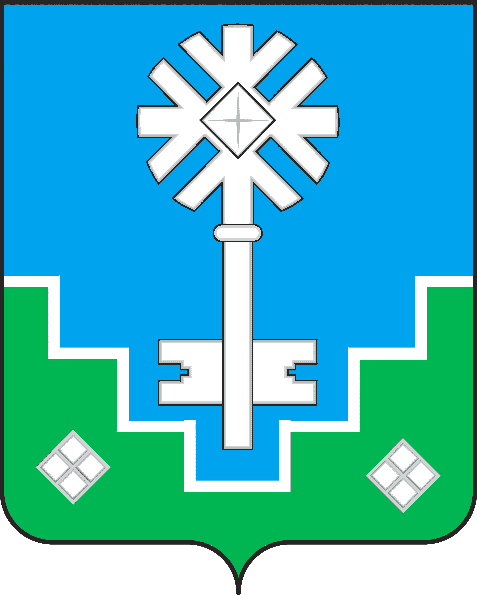 МИИРИНЭЙ ОРОЙУОНУН«Мииринэй куорат»МУНИЦИПАЛЬНАЙ ТЭРИЛЛИИ ДЬАhАЛТАТА